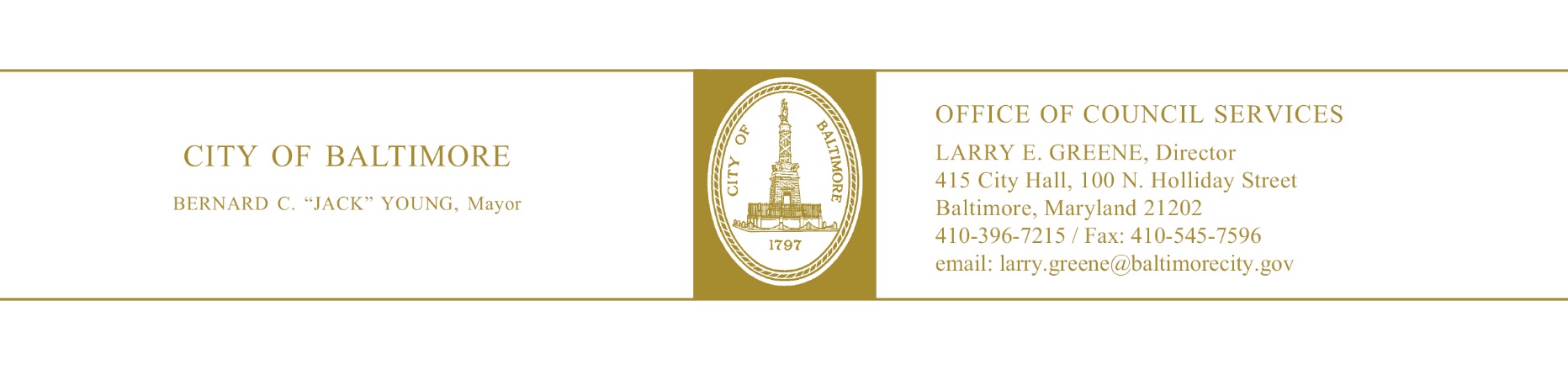 HEARING NOTES: 20-0529Property Tax – In Rem Foreclosure and Sale – Vacant and Abandoned Property  Committee:  Taxation, Finance and Economic Development Chaired By:  Sharon Green-Middleton Hearing Date:  	July 16, 2020Time (Beginning):	10:00a.m. Time (Ending):	10:25a.m. Location: 	           Webex Virtual Hearing Total Attendance: Approximately 25 – 30  Committee Members in Attendance:	Sharon Green-Middleton Danielle McCrayRobert StokesEd ReisingerEric Costello			Bill Synopsis in the file?	 YES     NO     N/AAttendance sheet in the file?	 YES     NO     N/AAgency reports read?	 YES     NO     N/AHearing televised or audio-digitally recorded?	 YES     NO     N/ACertification of advertising/posting notices in the file?	 YES     NO     N/AEvidence of notification to property owners?	 YES     NO     N/AFinal vote taken at this hearing?	 YES     NO     N/AMotioned by:	Reisinger Seconded by:	CostelloFinal Vote:	5 – 0 Major Issues DiscussedChairwoman Middleton read the bill into the record.A representative from the Dept. of Housing and Community Development provided opening remarks. The Law Department read their bill report into the record. The Dept. of Planning read their bill report into the record.The Dept. of Housing and Community Development read their bill report into the record.The Dept. of Real Estate read their bill report into the record.The Dept. of Finance read their bill report into the record.The committee members asked a question from the representative from Housing:Councilman Stokes – Requested a full list of tools the city can use to acquire vacant properties. Stephanie Murdock stated she would follow up with that information. There was no public testimony from attendees. Chairwoman Middleton adjourned the hearing. Further StudyWas further study requested?					 Yes     NoIf yes, describe.  N/ACommittee Vote:S. Middleton:	D. McCray:	R. Stokes:	E. Reisinger:	E. Costello:	, Committee Staff					Date: July 16, 2020(410) 396-1091cc:  Bill File       OCS Chrono File